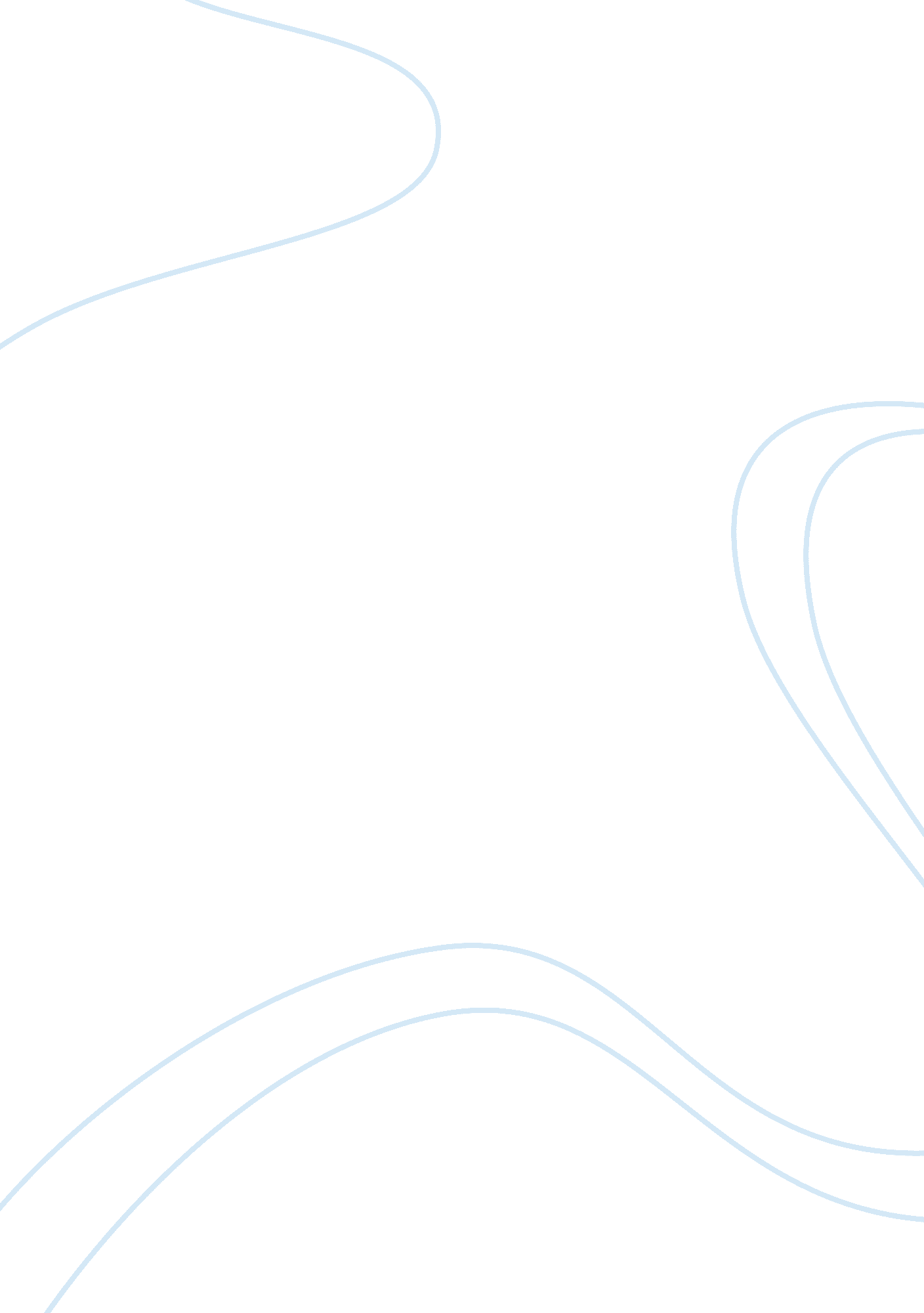 My favorite web site essay sampleTechnology, Internet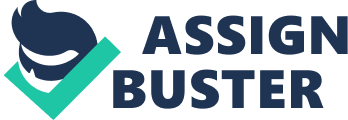 There are tons of web sites on the internet today. I enjoy allot of the web sites that are out there. I like educational websites, game websites, chat rooms, among allot of others. But I think that I will say that my favorite web site I have come across so far is one called, “ Oscarfish. com”. This web site is about fish, Oscars in particular. This site has valuable information concerning other freshwater fish and aquariums also. You can also ask and post things on just about any fish or aquarium questions or comments on this site. People visit this site to find information and answers to questions they may have about Oscars or other fish. I find that this site is very appealing because it is easy to use and has a great deal of information. You should be able to find whatever it is you are looking for about fish on this site. I think that this web site keeps people coming back because the people that come onto the site and post in the forums are very helpful and willing to teach new people about the hobby of keeping fish in an aquarium. They have such information as the type of substrate you should use, to the kind of fish you should or should not keep together, and the water temperatures for the different kinds of fish, plus allot more. I would like to give you some information on the Oscar fish, for those of you that do not know what it is. The Oscar fish’s scientific name is Astornotus ocellatus. Astronotus means being marked with a star on it’s back. Ocellatus means bearing an ocellatus mark, or “ eye spot.” Oscar fish are in the animal kingdom and are classed as a bony fish. Oscar fish are a large, relatively peaceful species of cichlid. They have a massive body, and makes a slow, majestic appearance but can be quite devastating to it’s surroundings. The Oscar fish are in the Cichlid family. Cichlids differ in size, body shape, coloration, and breeding habits. They have no specific colors but they have different patterns there are tiger, black, albino, zebra, red, and fire red. It’s peaceful demeanor and quite attractive coloring makes it a popular fish with aquarists. While not a particularly aggressive cichlid, it will eat anything small enough to fit in its mouth and can quite easily be trained to eat from its owner’s hand. The food used is a floating pellet fish food mostly. They can also eat tubifex worms, brine shrimp, daphnia, blood worms, and smaller fish. Large and small Oscars are know to eat a lot and are also know to die from eating too much. In the wild, Oscars prey on invertebrates and smaller fish. Bigger fish eat them in the wild. The life cycle of an Oscar fish is that the females lay their eggs. Males fertilize the eggs. The eggs will be laid in strings or in rows. Eggs hatch in a day or a day and a half. The parents’ job in this process is to fan and hover over the eggs. The parents are known to eat their eggs at any point in time. The Oscar fish are found in South America and have accidentally spread to Florida. They live in fresh water and are in sub-tropic and tropic waters. In the wild it lives in rivers in the area from Venezuela and along the east coast of South America down to Paraguay. The maximum size an Oscar can reach is 12-13 inches, but I have seen and heard of some reaching as big as 18 to 20 inches. You definitely need a big aquarium tank for these big and beautiful fish. I would definitely recommend this site to anyone who wants to learn about freshwater fish and the aquarium. You do not have to join the site to look at all the different boards and all the questions people ask and the answers that are given. You do however have to join the site if you wish to ask a question or post a response to someone else’s statements. Here is the complete web address so anyone that would like to check it out can do so. References: http://forums. oscarfish. com/index. php 